All Parishioners are cordially invited to this Assembly to talk to Councillors.Due to COVID restrictions this meeting will be held remotely Click here to join the meeting6:30 to 7:00		WELCOME7:00 to 7:05		Approval of the Minutes of the Annual Parish Assembly meeting held on 			13th May 2019, 7.05 to 7.30		Brief reports from the Mayor and organisations including:			Wotton Swimming Pool			Wotton in Bloom			Wotton Community Sports Foundation			Wotton Heritage Centre			Recreational TrustPlanning Committee			Allotments Partnership			Gloucestershire County Council			Stroud District Council7.30 to 8:00		INFORMAL SESSION – Questions, comments, feedback			(Council is also happy to receive any questions in advance which can be answered at this meeting) Close of Meeting Cllr Roger Claydon, Mayor, Wotton-under-Edge Town Council, 20th April 2021                       Wotton-under-Edge Town Council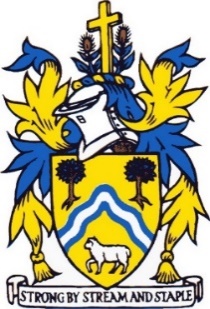 Wednesday 28th April 6:30pm